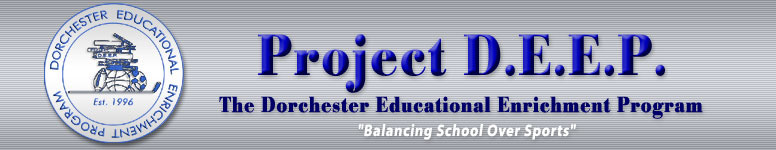 Project D.E.E.P.  (Dorchester Educational Enrichment Program)Student Information FormPLEASE NOTE THAT TUTORING IS FOR DORCHESTER RESIDENTS ONLYSTUDENTS FROM OTHER TOWNS WILL BE PUT ON A WAITING LIST UNLESS WE HAVE AVAILABLE TUTORSTicket #________________ Student Name:______________________________________________________________________________________________________Address 1: ____________________________________________________  City: ____________________________ Zip : _____________Birthdate:  ____________________________________________________  Age: ______________________   Male      Female Parent Name(s): ____________________________________________________________________________________________________Primary Phone: _________________________________________ Contact Person/Relationship: _________________________Secondary Phone: ______________________________________ Contact Person/Relationship: _________________________Parent(s) Email Address: __________________________________________________________________________________________  _______________________________________________________________________________________________________________________     **Your email address is REQUIRED for updates and announcements regarding this program**Current School: _____________________________________________________ Grade Entering This Fall: ___________________Academic Strengths: ________________________________________________________________________________________________Academic Weaknesses: _____________________________________________________________________________________________Interests: ____________________________________________________________________________________________________________Please fill in the day(s) and time(s) you are available for tutoring for the academic year.  Our tutoring sessions are one 90-minute time slot each week. Please provide multiple options. **PLEASE NOTE: TUTORING SESSIONS MAY BEGIN ANYTIME AFTER 3:30PM AND MUST BE COMPLETED BY 8:00PM. THE MAJORITY OF OUR VOLUNTEERS ARE WORKING ADULTS AND COLLEGE/HIGH SCHOOL STUDENTS WHO ARE UNABLE TO BEGIN UNTIL AFTER 5:00PM – PLEASE BE FLEXIBLE!!!**	Monday		Tuesday		Wednesday		   Thursday		__________________	     ____________________	         ___________________            ____________________________________        _____________________          ____________________          ___________________If possible, list desired choice for a tutor: ________________________________________________________________________FOR OFFICE USE ONLY					 Ticket #_______________________________ Family has a LHCC Membership for Current YearAmount Received $________________________________ Cash	 CC	 Check (#________________)Balance Due: $_________________  Staff Initials: __________________